* можете поставить в графе ДА или НЕТ, а так же оставить свой комментарий 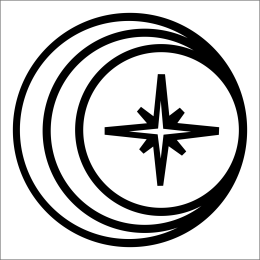 Информационная форма опроса - будущее"Ассоциации планетариев России"Участник опросаУчастник опросаУчастник опросаФИОФИОПланетарий или организацияПланетарий или организацияТелефонТелефонe-maile-mailС какого года член АПРС какого года член АПРДля чего Вам может быть полезна Ассоциация планетариев России:Для чего Вам может быть полезна Ассоциация планетариев России:Для чего Вам может быть полезна Ассоциация планетариев России:Для чего Вам может быть полезна Ассоциация планетариев России:Чем Вы готовы помочь Ассоциации планетариев России:Чем Вы готовы помочь Ассоциации планетариев России:Чем Вы готовы помочь Ассоциации планетариев России:Чем Вы готовы помочь Ассоциации планетариев России:Государственная регистрация АПР*:Государственная регистрация АПР*:Государственная регистрация АПР*:Вы за регистрацию, почему:Вы против регистрации, почему: Вам все равно:Готовы ли Вы платить ежегодные членские взносы:Готовы ли Вы войти в состав учредителей на этапе регистрацииНет, мы намерены присоединиться позже